Филиал ФБУЗ «Центр гигиены и эпидемиологии в Алтайском крае в городе Заринске, Заринском, Залесовском, Кытмановском и Тогульском районе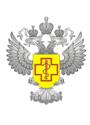 ПАМЯТКА ДЛЯ НАСЕЛЕНИЯ ЧАСТО ЗАДАВАЕМЫЕ ВОПРОСы ПРО                         ВАКЦИНАЦИЮ ОТ ГРИППА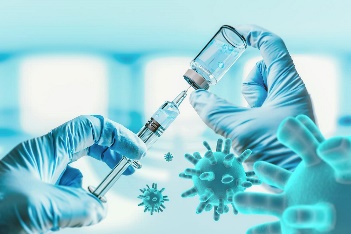 Будьте здоровы!Информация подготовлена учебно-консультационным пунктом Филиала ФБУЗ «Центр гигиены и эпидемиологии в Алтайском крае в городе Заринске»,с использование материалов, размещенных на сайте  https://cgon.rospotrebnadzor.ru/659100 Алтайский край г.Заринск, ул. 25 Партсъезда д. 14 корп. 2  каб. № 8  Тел.: 8 (38595) 99027  E-mail: zarinsk@altcge.ru2023 г.